Схема организации дорожного движения в непосредственной близости от детского сада № 52 с размещением соответствующих технических средств, маршруты движения воспитанников 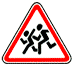 